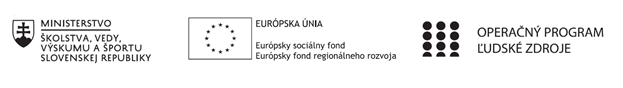 Písomný výstup pedagogického klubu 10.Pokyny k vyplneniu Písomného výstupu pedagogického klubu:	Písomný výstup zahrňuje napr. osvedčenú pedagogickú prax, analýzu s odporúčaniami, správu s odporúčaniami. Vypracováva sa jeden písomný výstup za polrok. V riadku Prioritná os – VzdelávanieV riadku špecifický cieľ – riadok bude vyplnený v zmysle zmluvy o poskytnutí NFPV riadku Prijímateľ -  uvedie sa názov prijímateľa podľa zmluvy o poskytnutí nenávratného finančného príspevku (ďalej len "zmluva o NFP")V riadku Názov projektu -  uvedie sa úplný názov projektu podľa zmluvy NFP, nepoužíva sa skrátený názov projektu V riadku Kód projektu ITMS2014+ - uvedie sa kód projektu podľa zmluvy NFPV riadku Názov pedagogického klubu (ďalej aj „klub“) – uvedie sa  celý názov klubu V riadku Meno koordinátora pedagogického klubu – uvedie sa celé meno a priezvisko koordinátora klubuV riadku Školský polrok -  výber z dvoch možnosti – vypracuje sa za každý polrok zvlášťseptember RRRR – január RRRR február RRRR – jún RRRR V riadku Odkaz na webové sídlo zverejnenej správy – uvedie sa odkaz / link na webovú stránku, kde je písomný výstup zverejnenýV tabuľkách Úvod ,Jadro a Záver sa popíše výstup v požadovanej štruktúre V riadku Vypracoval – uvedie sa celé meno a priezvisko osoby/osôb (členov klubu), ktorá písomný výstup vypracovala  V riadku Dátum – uvedie sa dátum vypracovania písomného výstupuV riadku Podpis – osoba/osoby, ktorá písomný výstup vypracovala sa vlastnoručne   podpíšeV riadku Schválil - uvedie sa celé meno a priezvisko osoby, ktorá písomný výstup schválila (koordinátor klubu/vedúci klubu učiteľov) V riadku Dátum – uvedie sa dátum schválenia písomného výstupu V riadku Podpis – osoba, ktorá písomný výstup schválila sa vlastnoručne podpíše.Prioritná osVzdelávanieŠpecifický cieľ1.1.1 Zvýšiť inkluzívnosť a rovnaký prístup ku kvalitnému vzdelávaniu a zlepšiť výsledky a kompetencie detí a žiakovPrijímateľStredná priemyselná škola dopravná , Hlavná 113 KošiceNázov projektuPrepojenie vzdelávania s praxou na SPŠD v KošiciachKód projektu  ITMS2014+NFP 312010AGS2Názov pedagogického klubu Angličtina pre učiteľov technických predmetovMeno koordinátora pedagogického klubuIng. Henrieta HorniakováŠkolský polrok 2020/2021 september 2020 – január 2021Odkaz na webové sídlo zverejnenia písomného výstupuwww.spsdopravnake.skÚvod:Klub Angličtina pre učiteľov technických predmetov, jeho zameranie, ciele a popis činností, problémov a návrhov riešení.Kľúčové slová: Angličtina pre učiteľov technických predmetov, odborný text, gramatika, technická angličtinaPočas prvého polroka školského roka 2020/2021 s uvedením do praxe schváleného projektu Prepojenie vzdelávania s praxou na SPŠD a jeho podaktivite 1.3 - realizácia pedagogických klubov začal pracovať aj klub Angličtina pre učiteľov technických predmetov. Klub má 6 členov a stretáva sa dvakrát za mesiac, v utorok na dve hodiny podľa rámcového plánu zaslaného na začiatku školského roka. Jeho členmi sú učitelia anglického jazyka, ale aj odborných predmetov, ktorí ovládajú anglický jazyk na mierne pokročilej úrovni. Jadro:Popis témy/problémČinnosť klubu začala po začiatku školského roka s oneskorením, ktoré bolo zapríčinené organizačnými problémami. Aj keď podľa plánu mali byť stretnutia realizované na Hlavnej 113, v učebni cudzích jazykov, pandemická situácia zapríčinila ich presun do online priestoru. Prvé, úvodné stretnutie sa uskutočnilo na konci septembra ešte v priestoroch školy. Po začatí dištančnej výuky sa členovia dohodli na stretnutiach cez platformu MS Teams, nakoľko táto sa využíva na našej škole aj ako priestor vyučovania. Členovia mali vytvorené kontá a aj na klube sa v práci s touto platformou mohli zdokonaliť, vymeniť si skúsenosti a poradiť si v prípade problémov. Počas stretnutí učitelia odborných predmetov konzultovali, prekladali odborné texty, z problematiky ich odborných predmetov podľa aktuálnych požiadaviek. Osvojili si odbornú technickú komunikáciu v anglickom jazyku. Konzultovali problematické výrazy s využitím poznatkov anglickej gramatiky, kde im výrazne pomohli učiteľky anglického jazyka.Cieľ sa postupne bude napĺňať aj v druhom polroku, kde sa budú snažiť učitelia odborných predmetov uviesť do odbornej problematiky angličtinárov.Záver:Zhrnutia a odporúčania pre činnosť pedagogických zamestnancovKeďže sa stretnutia klubov museli presunúť do online priestoru, museli sa situácií prispôsobiť aj učitelia. Vďaka týmto stretnutiam mali výbornú možnosť zdokonaliť sa v používaní platformy MS Teams. Pomáhali a radili si pri používaní rôznych technických aplikácií v tejto platforme. Kvôli počiatočnému zdržaniu, nebol naplnený predpokladaný počet stretnutí, a preto sa členovia klubu dohodli, že v druhom polroku doplnia dve stretnutia o jednu hodinu, čím sa počet hodín naplní.Vypracoval (meno, priezvisko)Ing. Henrieta HorniakováDátum25.1.2021PodpisSchválil (meno, priezvisko)DátumPodpis